НАРУЧИЛАЦКЛИНИЧКИ ЦЕНТАР ВОЈВОДИНЕул. Хајдук Вељкова бр. 1, Нови Сад(www.kcv.rs)ОБАВЕШТЕЊЕ О ЗАКЉУЧЕНОМ УГОВОРУ У ПОСТУПКУ ЈАВНЕ НАБАВКЕ БРОЈ 70-18-МВрста наручиоца: ЗДРАВСТВОВрста предмета: Опис предмета набавке, назив и ознака из општег речника набавке: Набавка хистолошких касета за калупљење за потребе Центра за патологију и хистологију Клиничког центра Војводине.19520000 – производи од пластичних маса33140000 – медицински потрошни материјалУговорена вредност: без ПДВ-а 149.500,00 динара, односно 179.400,00 динара са ПДВ-омКритеријум за доделу уговора: најнижа понуђена цена Број примљених понуда: 2Понуђена цена: Највиша:  205.900,00 динараНајнижа:  149.500,00динараПонуђена цена код прихваљивих понуда:Највиша:  205.900,00 динараНајнижа:  149.500,00динараДатум доношења одлуке о додели уговора: 11.05.2018.Датум закључења уговора: 30.05.2018.Основни подаци о добављачу:„ProMedia“ д.о.о., ул.Краља Петра I бр.114, КикиндаПериод важења уговора: до дана у којем добављач у целости испоручи наручиоцу добра, односно најдуже годину дана.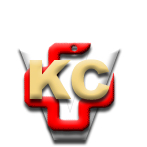 КЛИНИЧКИ ЦЕНТАР ВОЈВОДИНЕ21000 Нови Сад, Хајдук Вељка 1, Србија,телефон: + 381 21 487 22 05; 487 22 17; фаx : + 381 21 487 22 04; 487 22 16www.kcv.rs, e-mail: uprava@kcv.rs, ПИБ:101696893